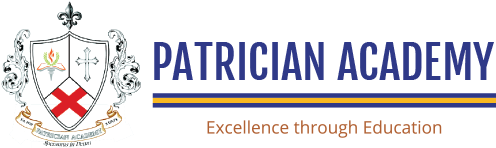 Alumni Newsletter2017 Winter/SpringAlumni Achievement and News2016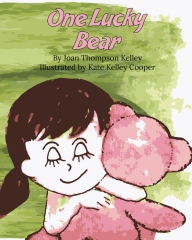 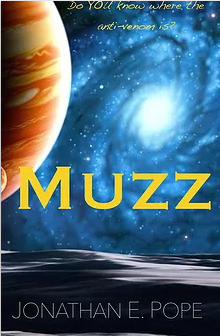 Join PA FamilyAlumni Information:First Name			     Last Name						Date of Birth				    Anniversary Date				 Class Year					Address												City					State			Zip				Email Address											Spouse Information:First Name					Last Name				Children Information:Name				     Birth date		  Grade		 Name				     Birth date		  Grade		Name				     Birth date		  Grade		Name				     Birth date		  Grade		Name				     Birth date		  Grade		Name				     Birth date		  Grade		Name				     Birth date		  Grade		Name				     Birth date		  Grade		Name				     Birth date		  Grade		